For Questions call 251.625.8995 ** Calendars are subjected to change** August field trip forms are due July 18th**We follow BCBE school system for inclement weather ** All closures will be sent out via remind **◄ July~Yellow  August 2019 ~~Yellow  August 2019 ~~Yellow  August 2019 ~~Yellow  August 2019 ~~Yellow  August 2019 ~September ►SunMonTueWedThuFriSat1 Sign Language 9-10 Outside games 10-11Color mix coffee filters11-12Lunch/Movie Catch & Karaoke 2-4 Free Time / Clean up2                                3 **Snow cones Thursday afternoons** Bring $1.00 to purchase                 4 5 Cooking   9-10 BINGO 10-11E-Fit 11-12Lunch/Movie Taste Test & What’s in the bag  2-4 Free Time / Clean up6 E-Fit 9-10 Art 10-11Box game 11-12Lunch/Movie Memory lane & mad libs 2-4 Free Time / Clean up**Bring yearbook or old picture**7 Tell Me something 9-10 Nature Walk 10-11Switch sides 11-12Lunch/Movie Would you rather & Sticky face 2-4 Free Time / Clean up8 Music 9-10 Protect the pizza 10-11Spoons 11-12Lunch/Movie Pudding Pictionary & Karaoke 2-4 Free Time / Clean up9 10 ** Aktion Club** Tuesday 13th & 28th 11 Elvis week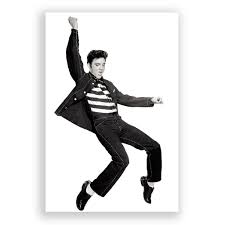 12 Cooking 9-10 BINGO 10-11E-Fit 11-12Lunch/Movie Hula Hoop contest & Elvis trivia 2-4 Free Time / Clean up13 E-Fit 9-10 Art 10-11Car hop relay 11-12Lunch/Movie Elvis’s fav sport & Elvis word search 2-4 Free Time / Clean up14 Tell me something 9-10  Name that Elvis tune10-11Elvis movie trivia 11-12Lunch/Movie Best Elvis impersonation & Ice cream outside 2-4 Free Time / Clean up** Dress as Elvis**15 Sign Language 9-10 End of Summer Bash 10-12 (Hotdog lunch provided) Lunch/Movie Limbo competition & Karaoke 2-4 Free Time / Clean up16 17 Library 14th & 28th 9:00 18 19 Cooking 9-10 BINGO 10-11E-Fit 11-12Lunch/Movie rock paper scissors contest & Find it 2-4 Free Time / Clean up20 Art 9-10 Puddle jumper 10-11El Rancho 11-1:30 *Bring$20Lunch/Movie Name that sound & Guess who 2-4 Free Time / Clean up21 Tell me something 9-10 Chocolate unicorn 10-11Shadow drawings 11-12Lunch/Movie Ping pong toss & Breakfast scramble 2-4 Free Time / Clean up22 Music 9-10 Flamingo Canvas 10-11Four square 11-12Lunch/Movie Tie-dye (Bring socks for tie-dye) & Karaoke 2-4 Free Time / Clean up23 24 2526 Cooking 9-10 BINGO 10-11E-Fit 11-12Lunch/Movie Elephant march & coloring contest 2-4 Free Time / Clean up Caregiver meeting 5:3027 Prodisee Pantry 9-11 Art 11-12Lunch/Movie Bowling 2-4 Free Time / Clean up28Tell Me something 9-10 Football Trivia 10-11Football knock down 11-12Lunch/Movie Yoga & karaoke 2-4 Free Time / Clean up29   EFGC       CLOSED         FOR     TRAINING30 31 